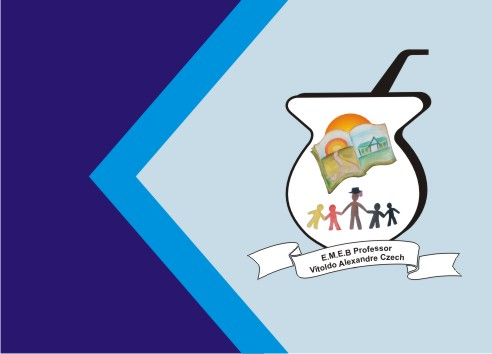 ATIVIDADE DE ARTESPONTO E LINHA  PESQUISAR COM ANTECEDÊNCIA  IMAGENS DE OBJETOS, PLANTAS, MÓVEIS, EDIFICAÇÕES, PAISAGENS EM REVISTAS OU NA INTERNET. EM SALA DE AULA,  O PROFESSOR PROPÕE UMA ATIVIDADE EM GRUPO A PARTIR DAS IMAGENS QUE ELE PESQUISOU. CADA GRUPO RECEBERÁ ALGUMAS IMAGENS PARA OBSERVAR, BUSCANDO IDENTIFICAR LINHAS E FORMAS QUE AS COMPÕEM. LOGO APÓS ESSA ATIVIDADE DE OBSERVAÇÃO, CADA GRUPO IRÁ EXPOR PARA TODA A TURMA SUAS OBSERVAÇÕES, MOSTRANDO COMO E O QUE CONSEGUIRAM IDENTIFICAR (LINHAS, FORMAS, FIGURAS, CORES, ETC.).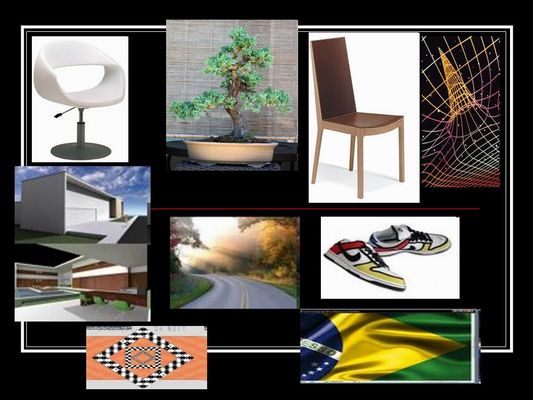 FONTE:RELATÓRIO DA PRÁTICA PEDAGÓGICA. TURMA DO 1º ANO. NEI-CAP/UFRN. 2007.EM SEGUIDA, O PROFESSOR PROPÕE UMA ATIVIDADE DE DESENHO. NESSA ATIVIDADE OS ALUNOS DEVERÃO IMAGINAR CENAS/COMPOSIÇÕES COM LINHAS RETAS E CURVAS E DEPOIS IRÃO DESENHAR A COMPOSIÇÃO ARTÍSTICA IMGINADA. PROFESSOR PODE ESTIMULAR O ALUNO A EXPLORAR O ESPAÇO NO PAPEL, AO DESENHAR, CRUZANDO AS LINHAS, CRIANDO FIGURAS GEOMÉTRICAS. O PROFESSOR PODE INCENTIVAR OS ALUNOS A PINTAREM ENTRE OS ESPAÇOS NOS DESENHOS QUE ELES CONSEGUIREM CRIAR. SURGIRÁ DIFERENTES COMPOSIÇÕES CONFORME A  CRIATIVIDADE DE CADA CRIANÇA.